Опубликовано в газете «Доверие» от «___» декабря 2016 года № ______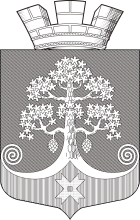 Республика КарелияСовет Сегежского городского поселенияХХХIХ СЕССИЯ   _III__СОЗЫВАРЕШЕНИЕот  24 ноября 2016 года   №  194г.СегежаО внесении изменений в Положение о порядке предоставления в аренду, безвозмездное пользование муниципального имущества, находящегося на праве собственности или ином праве с согласия собственника в Сегежском городском поселенииСовет Сегежского городского поселения  р е ш и л:1. Внести в Положение о порядке предоставления в аренду, безвозмездное пользование муниципального  имущества, находящегося на праве собственности или ином праве с согласия собственника в Сегежском городском поселении, утверждённое решением VI сессии Совета Сегежского городского поселения II созыва от 19 мая 2010 года № 56 (с изменениями от 26.08.2010 № 76, от 17.02.2011 № 127, от 08.11.2011 № 191, от 08.12.2011№ 198, от 31.01.2012 № 215, от 27.09.2012 № 268, от 01.11.2012 № 278, от 20.03.2014 года № 49, от 30.10.2014 № 90, от 10.12.2014 № 105, от 21.12.2015 № 158) (далее – Положение),  следующие изменения:1.1. В абзаце двенадцатом пункта 2.1 раздела 2 Методики определения и расчета арендной платы за пользование имуществом, находящимся в муниципальной собственности Сегежского городского поселения, являющейся Приложением № 1 к Положению, слова «103 рубля» заменить словами «110 рублей».2. Отделу муниципального имущества и земельных отношений управления финансов и экономического развития администрации Сегежского городского поселения (А.С.Королёву) внести изменения в действующие договоры аренды в установленном порядке.3. Признать утратившим силу пункт 1.1. решения XXIX сессии Совета Сегежского городского поселения III созыва от 21 декабря 2015 года № 158 «О внесении изменений в Положение о порядке предоставления в аренду, безвозмездное пользование муниципального  имущества, находящегося на праве собственности или ином праве с согласия собственника в Сегежском городском поселении».4. Настоящее решение вступает в силу с 01 января 2017 года.5. Опубликовать настоящее решение в газете «Доверие». Заместитель председателя Совета Сегежского городского поселения 						Е.В.ПремининаГлава Сегежскогогородского  поселения                                                                       		А.Н.ЛотошРазослать: в дело, ОМИиЗО, редакция газеты «Доверие».